ГПОУ ТО «Тульский областной колледж культуры и искусства»КОМПЛЕКТ КОНТРОЛЬНО-ИЗМЕРИТЕЛЬНЫХ МАТЕРИАЛОВучебной дисциплины ОД.01.03 Математика и информатикапо специальности 51.02.01 Народное художественное творчество (по видам)                                                                    2022г. Комплект контрольно-измерительных материалов учебной дисциплины ОД.01.03 «Математика и информатика» разработан на основе  Федерального государственного образовательного стандарта (ФГОС) по специальности среднего профессионального образования 51.02.01 «Народное художественное творчество». Организация-разработчик: ГПОУ ТО «Тульский областной колледж культуры и искусства».Разработчик:Нагель Ирина Владимировна, преподаватель ГПОУ ТО ТОККиИ© И.В. Нагель© ГПОУ ТО «Тульский областной колледж культуры и искусства»	СОДЕРЖАНИЕ1. ПАСПОРТ КОМПЛЕКТА КОНТРОЛЬНО-ИЗМЕРИТЕЛЬНЫХ МАТЕРИАЛОВ     УЧЕБНОЙ ДИСЦИЛПИНЫ………………………………………………………… Общие положения ……………………………………………………………………  Результаты освоения дисциплины, подлежащие проверке ……………………  2. РАСПРЕДЕЛЕНИЕ ОЦЕНИВАНИЯ РЕЗУЛЬТАТОВ ОБУЧЕНИЯ   ………… 2.1. Распределение контрольных заданий по элементам знаний и умений,       контролируемых на промежуточной аттестации   ……………………………….3. СТРУКТУРА КОНТРОЛЬНОГО ЗАДАНИЯ ………………………………………3.1.  Контрольная работа  …………………………...……………………………………3.2. Тестовое задание ………………………………………………………………………3.3. Проверочная работа ……………...…………………………………………………...4. ПЕРЕЧЕНЬ МАТЕРИАЛОВ, ОБОРУДОВАНИЯ И ИНФОРМАЦИОННЫХ    ИСТОЧНИКОВ, ИСПОЛЬЗУЕМЫХ ДЛЯ АТТЕСТАЦИИ ………………………ПАСПОРТ КОМПЛЕКТА КОНТРОЛЬНО-ИЗМЕРИТЕЛЬНЫХ МАТЕРИАЛОВ УЧЕБНОЙ ДИСЦИЛПИНЫ 1.1. Общие положенияКонтрольно-измерительные материалы (КИМ) предназначены для контроля и оценки образовательных достижений студентов, освоивших программу учебной дисциплины Математика и информатика.  КИМ включают контрольные материалы для проведения промежуточной аттестации в форме экзамена и текущей аттестации, отраженной в рабочей программе учебной дисциплины.1.2. Результаты освоения дисциплины, подлежащие проверке2. РАСПРЕДЕЛЕНИЕ ОЦЕНИВАНИЯ РЕЗУЛЬТАТОВ ОБУЧЕНИЯ2.1.Распределение контрольных заданий по элементам знаний и умений, контролируемых на промежуточной и текущей аттестации                                                                                                    ОбозначенияТ. № 1 – тест №1              Т. № 6  –  тест №6                Т. № 10 – тест №10                                   А.Н. Колмогоров « Алгебра и начала анализа»:                       Т. № 2 – тест №2              Т. № 7  –  тест №7                Т. № 11 – тест №11                Пр.р.№1 - ГлаваV №8-№11-а; №18-№20-аТ. № 3 – тест №3              Т. № 8  –  тест №8                Т. № 12 – тест №12                Пр.р.№2 - №11-№17 ( I-а, II-б )Т. № 4 – тест №4              Т. № 9  –  тест №9                Т. № 13 – тест №13                Пр.р.№3 – стр.280 №29,№30,№33,№34,№36,№39Т. № 5 – тест №5                                                             Т. № 14 – тест №14                Пр.р.№4 - Математика. Подготовка к ЕГЭ – 2012 /                                                                                                                                                                                                                                под ред. Ф.Ф. Лысенко, С.Ю. Кулабухова.                                                                                                                                                             Ростов-на-Дону: Легион-М, 2012                                                                                                                                                              http://mathege.ru:8080/or/ege/Main3. СТРУКТУРА КОНТРОЛЬНОГО ЗАДАНИЯ    Итоговый контроль (итоговая контрольная работа).     II. Текущий контроль (ключевые темы курса математики - тесты, пр.р.). Предлагаемые тесты и итоговая контрольная работа содержат материалы для подготовки к новой форме проверки знаний и умений студентов через проведение итоговой аттестации в форме контрольной работы и тестов в форме ЕГЭ. Содержание  работ выстраивается на основе Федерального компонента государственного стандарта общего образования                                 3.1 ИНСТРУКЦИЯ ПО ВЫПОЛНЕНИЮ  ИТОГОВОЙ КОНТРОЛЬНОЙ РАБОТЫНа выполнение всей работы отводится 90 минут.     Текст задания можно не переписывать, необходимо лишь указать его номер. Все необходимые вычисления, преобразования и прочее выполняйте в работе. Задания выполняются в любом порядке. С целью экономии времени пропускаются задания, которое не удается выполнить сразу. Если после выполнения всей работы останется время, то можно вернуться к пропущенным заданиям.Для оценивания результатов выполнения работ учащимися наряду с традиционной отметкой «2», «3», «4» и «5» применяется и ещё один количественный показатель – общий балл, который формируется путём подсчета общего количества баллов, полученных учащимися за выполнение каждого задания работы.  Задание №1, №2,  №4  оценивается в 2 балла, №3 – 6 баллов. Таким образом, за работу обучающийся может набрать максимальное количество баллов – 12. С помощью общего балла, расширяющего традиционную шкалу оценивания, во-первых, проводится более тонкая дифференциация математической подготовки, во-вторых, отметка несёт больше информации. Общий балл нагляден, легко интерпретируется учителем, учеником, родителями. Итак, шкала перевода набранных баллов в отметку:    0-5 баллов – «2»;	    6-8 баллов – «3»;    9-11 баллов – «4»;    12 – «5».   На выполнение  работы отводится 90 минут. ЭКЗАМЕНАЦИОННАЯ КОНТРОЛЬНАЯ РАБОТА                                                 Вариант I.Вычислите:    - (lg2+lg5).Решите уравнение:  -2x  +  2= 1 + cos x.Исследуйте функцию с помощью производной и постройте ее график:
y = Пусть V -  объем шара радиуса  r , а  S -  площадь его поверхности. Найдите  S   и  r  , если   V =36.                                               Вариант II.1. Вычислите:  -    + lg 8+lg 12,5Решите уравнение: 1 – 2 Исследуйте функцию с помощью производной и постройте ее график:
y= 2Пусть V -  объем шара радиуса  r , а  S -  площадь его поверхности. Найдите  V  и  r  , если   S =16П .                         II.                               3.2 Тесты 1.«Корни,  степени и логарифмы»          Работа состоит из 10 заданий. К каждому заданию части А приведены 4 варианта ответа, из которых только один верный. При выполнении этих заданий надо указать номер верного ответа. К заданиям части В  надо дать краткий ответ. К заданиям  части С  - записать решение. На выполнение  работы отводится 90 минут.                                                                                                                                                          Вариант  1Часть  А       1.  Найдите значение выражения     13;       2)   5;       3)  12;        4)   47.	 2. Вычислите  , если 0,5;       2)   6;       3)    13;      4)   8. 3.  Упростите  выражение:  1,4  :  2  1) 0,7;   2)  2,8 ;    3) 0,7 ;   4)   7 .       4. Найдите значение выражения:  ;                 2)   2;          3)   ;                        4)   .5.  Преобразуйте выражение          к   виду               2)           3)           4)              Часть В6.   Вычислите      при  m =  – .      7.   Вычислите   2   –   8.   Сократите  дробь        Часть С9.   Упростите          10.   Решите  уравнение       Вариант  2.Часть  А      1.  Найдите значение выражения     21;     2)  101;        3)   11;      4)  15,2.      2.  Вычислите     при b > 0,  если   = 9 6,5;     2)  5;       3)  8,5;        4)   7.      3. Упростите  выражение:        :                1);     2)   ;    3)  ;           4)    .      4.   Найдите значение выражения     8;            2)   18;          3)   6;          4)   144.       5.      Преобразуйте выражение          к   виду                  1);      2)   ;         3)   ;        4)    .	Часть В        6.          Вычислите        при  с = –  .       7.         Вычислите :            8.          Сократите  дробь    Часть С       9.          Упростите           10.       Решите  уравнение                                                                   Система оценивания работы.   За каждое верно решенное задание части А обучающийся получает 1 балл, части В – 2 балла, части С – 3 балла. Таким образом, максимальное число баллов, которое можно получить за верное решение всех заданий, равно 17.  Оценка «3» ставится, если ученик набрал от  4 до 8 баллов;  оценка «4», если ученик набрал от 9 до 13 баллов;  оценка «5», если ученик набрал от 14 до 17 баллов.2.  «Показательная,  степенная, логарифмическая и тригонометрическая  функции»          Работа состоит из 10 заданий. К каждому заданию части А приведены 4 варианта ответа, из которых только один верный . При выполнении этих заданий надо указать номер верного ответа. К заданиям части В  надо дать краткий ответ. К заданиям  части С  - записать решение. На выполнение  работы отводится 90 минут.Вариант  1Часть А1.  Укажите  наименьшее  целое число, входящее во множество значений функции :            у =                                      1)  – 2 ;           2)     – 3;     3)    1;      4)  0.2.  Какая  функция  является возрастающей?у = 0,2Х;      2)     у = 3х;      3)    у = ;     4) у = 2 – х .3. Найдите  область  определения  функции:  у = 10( - ; +);   2) [3;  +);  3) ( - ; 3)(3; +);   4) (3; +).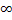 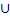       4.  Укажите множество значений функции:  у = 	1)  (  - ; +);          2)   ( – 13; +);             3)   ( - ;  –13);           4)   (– 13; 13) .      5.       Найдите  область определения  функции:  у =               1) ( - ; +);   2) (1;  +);  3) ( - ; 1)(1 +);   4) [1; +).   Часть В 6. Решите  уравнение:     9х + 2 3х+1 – 7 = 0.       7. Найдите  наибольшее значение функции у =     на  отрезке [ – 2 ;3]. 8. Найдите корень уравнения, а если их несколько, то их произведение:Часть С         9. Найдите наименьшее решение неравенства   .10. Решите  систему уравнений  +; у2 + у	 Вариант  2Часть А1.   Укажите  наименьшее  целое число, входящее во множество значений функции :          у =                                         1)    – 2 ;        2)   0;        3)   2;         4)  3.2.   Какая  функция  является убывающей? у = 0,2 –  х ;      2)     у = 3х;      3)    у = ;     4) у = 22  х .3. Укажите интервал, которому принадлежит решение уравнения   8 – 1  2х  +3 = 4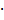  [ – 2; 2];           2) ( – 6 ; 1] ;        3)   (2; 4);       4)  (3; 6).4. Решите  неравенство  53 – х  < 3.                                                                                                       1)  ( - ; 5);      2)  (1;  +);     3)    ( - ; 1);        4)  (5;  +).      5.   Определите наименьшее из чисел             1) ;       2) ;            3)  42;       4)  1.Часть В        6.   Решите  уравнение :      + 2  – 15 = 0.        7.  Найдите  наименьшее значение функции у =     на  отрезке [ – 3 ;2].        8.  Найдите корень уравнения, а если их несколько, то их среднее арифметическое= Часть С        9.  Найдите наибольшее решение неравенства           10.  Решите систему  уравнений      	                                                          у2 – у   =  –  12.                                                      Система оценивания работы.   За каждое верно решенное задание части А обучающийся получает 1 балл, части В – 2 балла, части С – 3 балла. Таким образом, максимальное число баллов, которое можно получить за верное решение всех заданий, равно 17.  Оценка «3» ставится, если ученик набрал от  4 до 8 баллов;  оценка «4», если ученик набрал от 9 до 13 баллов;  оценка «5», если ученик набрал от 14 до 17 баллов.3. « Уравнения и неравенства»       Работа состоит из 10 заданий. К каждому заданию А1 – А5 приведены 4 варианта ответа, из которых только один верный . При выполнении этих заданий надо указать номер верного ответа. К заданиям В1 – В3 надо дать краткий ответ. К заданиям С1 – С2  - записать решение. На выполнение  работы отводится 90 минут.Вариант  1.Часть А   1.Укажите интервал, которому принадлежит решение уравнения   81 3х =  (– 2; 4);      2)  ( –  6;  – 4 ) ;       3) ( 2; 4);       4)  (– 8 ;  – 5].   2. Решите  неравенство  8  21 – х  > 4 ( - ; 2);      2)  (0;  +);             3)  [2;  +);    4)    ( - ; 6).         3.  Укажите множество значений функции:  у = 	1)  (  - ; +);          2)   ( – 13; +);             3)   ( - ;  –13);           4)   (– 13; 13) .         4.   Укажите промежуток, которому принадлежит корень уравнения                      1) (8; 10);                2)  (14; 16);          3) (6; 8);    4)  (4; 6).         5.    Укажите множество решений неравенства                    1)   ( – ; 2,5);            2)  (2; 2,5);           3)   ( 2; +);              4)  ( 2,5; +).Часть В  6. Решите  уравнение:     9х + 2 3х+1 – 7 = 0.  7.    Решите уравнение:   = х – 4 .	        8.    Найдите больший корень уравнения   Часть С         9.    Решите неравенство  lg(x – 4) + lg(x – 3) > lg(17 – 3x)         10.    Решите  систему уравнений      Вариант  2Часть А1. Укажите интервал, которому принадлежит решение уравнения   8 – 1  2х  +3 = 4 [ – 2; 2];           2) ( – 6 ; 1] ;        3)   (2; 4);       4)  (3; 6). 2. Решите  неравенство  53 – х  < 3.                                                                                                       1)  ( - ; 5);      2)  (1;  +);     3)    ( - ; 1);        4)  (5;  +).3.  Укажите множество значений функции  у = ( 0; +);           2)     ( – 4; +);              3)   ( 4; +);          4)  ( – ; +).4.   Укажите промежуток, которому принадлежит корень уравнения       lg 5x = 2(8;10);               2)     (14;16);                   3)  (19;21);          4) (94;96).5.  Укажите множество решений неравенства  ( – ; 4]           2) [4; +                      3)   (3,5; 4];           4) (3,5; + .Часть В6. Решите уравнение    – lgx = lg( x – 1,5)      7. Найдите  наибольшее значение функции у =     на  отрезке [ – 2 ;3].      8. Найдите меньший корень уравнения   Часть С         9.  Решите неравенство  10.  Решите систему уравнений                                                              Система оценивания работы.   За каждое верно решенное задание части А обучающийся получает 1 балл, части В – 2 балла, части С – 3 балла. Таким образом, максимальное число баллов, которое можно получить за верное решение всех заданий, равно 17.  Оценка «3» ставится, если ученик набрал от  4 до 8 баллов;  оценка «4», если ученик набрал от 9 до 13 баллов;  оценка «5», если ученик набрал от 14 до 17 баллов.4. «Тригонометрия»Работа состоит из 10 заданий. К каждому заданию А1 – А5 приведены 4 варианта ответа, из которых только один верный . При выполнении этих заданий надо указать номер верного ответа. К заданиям В1 – В3 надо дать краткий ответ. К заданиям С1 – С2  - записать решение. На выполнение  работы отводится 90 минут.Вариант  1Часть А   1.  Найдите множество значений функции у = 3 – 2sinx  [ 1; 5];       2)     [ - 1; 1];         3)      [ 3; 5 ];                  4)    [ 1; 3].          2.  Вычислите  значение  sin2x, если  cosx =   и    –    ;          2)     ;                  3)     ;                          4) –     .     3. Найдите сумму всех целых чисел, которые входят в область значений функции у = 4cos2x – 7                         1) – 25;               2)  25;                   3)      – 22;                       4)   0.          4.   Упростите  выражение   5sin2x – 4 + 5cos2x 1;                   2)   9;                     3)     – 9;                         4)  – 4.           5.   Решите уравнение      cosx –  = 0    2)    3)      4)      Часть В          6.  Найдите значение выражения        при            7.  Упростите  выражение                8.  Определите, сколько корней уравнения   2сos2x + 7cosx – 4 = 0, принадлежит отрезку [ - 2Часть С           9.  Найдите наибольший отрицательный корень уравнения ( в градусах)                   sin3x  cos5x – cos3x  sin5x = 0,5           10.  Решите уравнение     sin2x +   – 2 = 0 Вариант 2.Часть А           1.  Найдите множество значений функции  у = 3cosx – 2  [ – 5; 1];           2)   [ – 1; 1];           3)   [ – 5; –2];           4) [ 1; 3].                    2.     Вычислите  значение  cos2 ,  если sin = –      и  –  ;               2)    ;                     3)   – 0,5 ;                  4)  0,5.           3.  Найдите произведение всех целых чисел, которые входят в область значений функции  у = 5 – 3sin2x 120;                 2)    14;                     3)   – 15;                     4)     0.           4.    Упростите  выражение   – 4sin2x + 5 – 4cos2x1;                       2)   9;                        3)  5;                             4)   4.           5.   Решите уравнение    sinx  –   = 0                   1)     2)     3)      4)       Часть В               6.  Найдите  значение выражения          при   cos =             7.  Упростите  выражение                 8.   Определите, сколько корней уравнения   2sin2x + 5sinx – 3 = 0, принадлежит отрезку [ - 2Часть С            9.  Найдите наименьший  положительный корень уравнения (в градусах)                 cos3x  cosx – sinx  sin3x = 1            10.  Решите  уравнение    cos2x +   – 2 = 0 Система оценивания работы.    За каждое верно решенное задание части А обучающийся получает 1 балл, части В – 2 балла, части С – 3 балла. Таким образом, максимальное число баллов, которое можно получить за верное решение всех заданий, равно 17.  Оценка «3» ставится, если ученик набрал от  4 до 8 баллов;  оценка «4», если ученик набрал от 9 до 13 баллов;  оценка «5», если ученик набрал от 14 до 17 баллов.                                                    5. « Производная»    Работа состоит из 10 заданий. К каждому заданию А1 – А5 приведены 4 варианта ответа, из которых только один верный . При выполнении этих заданий надо указать номер верного ответа. К заданиям В1 – В3 надо дать краткий ответ. К заданиям С1 – С2  - записать решение. На выполнение  работы отводится 90 минут.Вариант  1.Часть А1.  Найдите производную функции  у = 0,5sin2x +5х –cos2x +5;        2)  cos2x +5;      3)   0,5cos2x +5;        4)    –0,5sin2x + 5.2.  Угловой коэффициент наклона касательной к графику функции у =  в точке х = – 1  равен:  1)  – 3;                         2)   – 2;             3)   – 1,5;                    4)    0.3.  Производная функции   у = 2cosx – 3х2   в  точке х0 = 0    равна 2;                             2)    – 3;              3)      0;                       4)   – 6.4. В какой точке графика функции у = х2 – 3х + 5  тангенс угла наклона касательной равен 1(0; 5);                        2)  (1; 3);             3)   (–1; 9);                 4)  (2; 3). 5.  При движении тела по прямой расстояние s (в км) от начальной точки меняется по закону           s(t)=  + 2   (t – время движения в часах). Найдите скорость (в  км/ч) тела через 1 час  после  начала  движения.  2;                        2)   0,1;                   3)   1,5;                      4)   0,5.   Часть В        6.  Найдите значение производной функции   у = cosxsinx   в точке  х0 =   7.  При каких значениях х производная функции f(x) = х4 – 4х2 +1 принимает положительные значения.  8.  Составьте уравнение касательной к графику функции у =   в точке х=3.Найдите длину промежутка возрастания функции f(x) = Часть С  9.  Найдите значение функции f(x) =    в точке минимума.   10.  Найдите длину промежутка возрастания функции f(x) = Вариант  2.Часть А1.   Найдите производную  функции    у = 0,25 х4 + cos(0,5х)x3 – 0,5sinx;        2)  x3 – 0,5cosx;       3)  x3 – 0,5sin(0,5x);           4)  0,25x3 – 0,5sin(0,5x) 2.  Угловой коэффициент наклона касательной к графику функции у =  в точке х = 4 равен 0;               2)   1;               3)   0,5;          4)  1,5.  3.   Производная функции у = 7х – 5  в точке  х0 =   равна7;                 2)   –3;              3)   4;              4)  10. 4.     В какой точке графика функции у = 4  – 2х   тангенс угла наклона касательной равен 0         1)   (0; 0);                        2)  (1; 2);             3)   (4; 0);                 4)  (9;  – 6).   5.  При движении тела по прямой его скорость v (в  м/с) меняется по закону v(t) =  + t + 1 (t – время движения в секундах). Найдите ускорение (в  м/с2) тела через 2 секунды после начала  движения. 6,2;                        2)    1,4;              3)  4;                4)  5.Часть В     6.       Найдите значение производной функции   у =     в точке  х0 =      7.      При каких значениях х производная функции f(x) = 1 +  4х2  - х4  принимает отрицательные значения.     8.     Составьте уравнение касательной к графику функции у =   в точке х=3.Часть С      9.    Найдите значение функции f(x) =    в точке максимума.       10.  Найдите длину промежутка убывания  функции f(x) =         Система оценивания работы.   За каждое верно решенное задание части А обучающийся получает 1 балл, части В – 2 балла, части С – 3 балла. Таким образом, максимальное число баллов, которое можно получить за верное решение всех заданий, равно 17.  Оценка «3» ставится, если ученик набрал от  4 до 8 баллов;  оценка «4», если ученик набрал от 9 до 13 баллов;  оценка «5», если ученик набрал от 14 до 17 баллов.6. «Первообразная и интеграл»    Работа состоит из 10 заданий. К каждому заданию А1 – А5 приведены 4 варианта ответа, из которых только один верный . При выполнении этих заданий надо указать номер верного ответа. К заданиям В1 – В3 надо дать краткий ответ. К заданиям С1 – С2  - записать решение. На выполнение  работы отводится 90 минут.Вариант  1.Часть АНайдите какую-либо первообразную функции  у = 1  –  ;    2)  3 + ;     3)  5 – ;      4)   4 + .     Для функции у = –3 sinx найдите первообразную, график которой проходит через точку М(0;10) –3соsx + 13;     2)  3соsx + 7;    3)   –3sinx + 10;     4)  5соsx + 1. Вычислите неопределенный интеграл                2)        3)      4)  .Вычислите определенный интеграл  4;               2)   2;                  3)   6;          4)   – 4.Известно, что    Найдите 22;                 2)  0;                  3)  –2;         4)  4.Часть ВНайдите площадь фигуры, ограниченной линиями  у = х2, у = 0,  х = 3, х = 4. Функция у = F(x) + C  является первообразной для функции f(х) = х2 + 3х, график которой проходит через точку М(1; 4). Найдите С. Точка движется вдоль прямой со скоростью v(t) = 2 +  (скорость v – в  м/с; время t – в  с). Найдите путь, пройденный точкой  в промежутке времени  [ 2; 7].Часть С  Найдите интеграл . Точка движется прямолинейно, ее скорость выражается формулой v(t)  = 1 + 2t. Найдите закон движения, если известно, что в момент времени t = 2 координата точки равнялась числу 5.Вариант 2Часть А Найдите какую-либо первообразную функции  у = 1 – ;     2)   1,5 + ;        3)   4 + ;    4)   6 + Для функции у = 3 sinx найдите первообразную, график которой проходит через точку М(0;10)  –3соsx + 13;     2)  3соsx + 7;    3)   –3sinx + 10;     4)  3sinx + 10.Вычислите неопределенный интеграл  3х3 –   2)  х3 –       3)   3х3 +   4)  х3 + Вычислите определенный интеграл   3;               2)   20;                  3)   12;          4)   – 12.Известно, что    Найдите  – 6;            2)    – 3;                 3)   6;            4)     3.Часть ВНайдите площадь фигуры, ограниченной линиями  у = 3х2, у = 0,  х =  1 , х = 3.Функция у = F(x) + C  является первообразной для функции f(х) = х2 – 3х, график которой проходит через точку М(1; 4). Найдите С.Точка движется вдоль прямой со скоростью v(t) = 4  –   (скорость v – в  м/с; время t – в  с). Найдите путь, пройденный точкой  в промежутке времени  [ 2; 5].Часть С  Найдите интеграл . Точка движется прямолинейно, ее скорость выражается формулой v(t) = –4sint . Найдите закон движения, если известно, что в момент времени t = 0  координата точки равнялась числу 2.                                                           Система оценивания работы.   За каждое верно решенное задание части А обучающийся получает 1 балл, части В – 2 балла, части С – 3 балла. Таким образом, максимальное число баллов, которое можно получить за верное решение всех заданий, равно 17.  Оценка «3» ставится, если ученик набрал от  4 до 8 баллов;  оценка «4», если ученик набрал от 9 до 13 баллов;  оценка «5», если ученик набрал от 14 до 17 баллов.                                                           Ответы «Корни и степени» «Показательная функция»«Логарифмическая функция»«Тригонометрия»«Производная»«Первообразная»Геометрия7.«Прямые и плоскости в пространстве. (Параллельность прямых и плоскостей)».1 вариантПри  выполнении заданий А1-А3 укажите букву с верным ответом.А 1.а) Любые четыре точки лежат в одной плоскости;б) Любые три точки не лежат в одной плоскости;в) Любые четыре точки не лежат в одной плоскости;г) Любые три различные точки не лежат в одной плоскости;А 2.Назовите общую прямую плоскостей РВМ и МАВ. а) РМ; б) А В; в) РВ; г) ВМ. А 3.Через вершины параллелограмма, лежащего в одной из двух параллельных плоскостей, проведены параллельные прямые, пересекающие вторую плоскость в точках ,,,.Тогда    представляет собой: а) трапецию; б) ромб; в) параллелограмм;  г) прямоугольник.При выполнении задания В достаточно указать ответ. В. Плоскость  пересекает стороны АВ и ВС треугольника АВС в точках  Д и Е соответственно, причем АС параллельна плоскости.Найдите АС, если ВД: АД=3:4,ДЕ=10. При выполнении задания  С  необходимо представить полное решение. С.  Сторона ромба MCDN равна , MNKP -параллелограмм. Найдите периметр четырехугольника CDKP , если NK=8см, CMP=.2 вариант При  выполнении заданий А1-А3 укажите букву с верным ответом.А 1. а) Через любые три точки  проходит плоскость и притом только одна;б) Если две точки  прямой лежат в одной плоскости, то и вся прямая лежит в этой плоскости;в) Через прямую и точку, лежащую на не, проходит единственная плоскость;г) Нельзя провести  плоскость через две параллельные прямые. А 2. Назовите общую прямую плоскостей AFD и DEF. а) AF; б) FD; в) AE; г) ED. А 3.Через концы отрезка AB,не пересекающего плоскость и точку C – его середину, проведены параллельные прямые, пересекающие плоскость ,, соответственно. Найдите , если=12, =6. а) 6; б) 9; в) 6 ;  г) другой ответ.При выполнении задания В достаточно указать ответ. В. Плоскость  пересекает стороны MP и KP треугольника MPK соответственно в точках N и E, причем  сторона M K параллельна плоскости , M K=12, M N: NP=3:5.Найдите N E.При выполнении задания  С  необходимо представить полное решение. С. Сторона ромба CDEK равна , CKMN -параллелограмм. Найдите периметр четырехугольника DEMN  , если KM =6см, DCN=.Ответы.1 вариант2 вариантНормы оценок:«2»  -0-2«3» -3-4«4»-5-6«5»-7-8На выполнение  работы отводится 90 минут.8.  «Прямые и плоскости в пространстве. (Перпендикулярность прямых и плоскостей)». 1 вариантПри  выполнении заданий А1-А3 укажите букву с верным ответом.А 1. Две скрещивающиеся прямые взаимно перпендикулярны. Чему равен угол между ними: а) ; б) ; в) ; г) нельзя определить. А 2.Прямая перпендикулярна к двум различным плоскостям, тогда плоскости: а) пересекаются; б) скрещиваются; в) параллельны; г) нельзя определить; А 3.Прямая   m перпендикулярна к прямым a и b,лежащим в плоскости  ,но m не перпендикулярна плоскости.Тогда прямые a и b: а) параллельны; б) пересекаются; в) скрещиваются ; г) нельзя определить;При выполнении задания В  достаточно указать ответ.В.Из точки к плоскости проведены две наклонные ,равные 23сми 33см .Найдите расстояние от этой точки до плоскости, если проекции наклонных как 2:3. При выполнении задания  С  необходимо представить полное решение задачи.С. Из вершины равностороннего треугольника АВС восстановлен перпендикуляр АД к плоскости треугольника. Найдите расстояние от точки  Д до стороны ВС, если АД=13см, ВС=6см.2 вариант При  выполнении заданий А1-А3 укажите букву с верным ответом. А 1. Две  прямые a и b параллельны, а прямые b и c перпендикулярны. Чему равен угол между a и c: а) ;  б) ; в) ;   г) нельзя определить. А 2.Две различные  плоскости перпендикулярны к  некоторой прямой. Тогда эти плоскости: а) перпендикулярны; б) параллельны; в) скрещиваются; г) нельзя определить; А 3.Какое утверждение неверно: а) перпендикуляр и наклонная, выходящие из одной точки имеют разные длины; б) равные наклонные,  проведенные из одной точки, имеют равные проекции; в) Из двух наклонных проведенных из одной точки больше та проекция, которой больше; г) Любая наклонная не больше своей проекции; При выполнении задания В  достаточно указать ответ.В.Из точки к плоскости проведены две наклонные. Найти произведение их длин, если наклонные относятся как 1:2,а их проекции равны 1см и . При выполнении задания  С  необходимо представить полное решение задачи.Расстояние от данной точки до плоскости треугольника равно1,1м,а до каждой из  вершин треугольника-6,1м. Найти радиус окружности, вписанной в этот треугольник.Ответы.1 вариант2 вариантНормы оценок:«2»  -0-2«3» -3-4«4»-5-6«5»-7-8На выполнение  работы отводится 90 минут.  9. «Координаты и векторы в пространстве».1 вариантПри  выполнении заданий А1-А3 укажите букву с верным ответом.А 1.Точка Е- середина отрезка АВ. Найдите координаты точки В, если  А(14;-8;5),  Е(3;-2;-7). а) В(-8;4;-19); б) В(8;-4;-19);  в) В(8;-4;-19); г)  В(8;4;19). А 2.  Дана точка М (2;-3;-4).Найдите точку симметричную ей, относительно начала координат.а)  (-2;3;4); б)   (2;3;4); в)   (-2;-3;4); г)  (-2;-3;4).А 3. Расстояние от точки В(-2;-5; ) до оси OX равно: а) 4;  б) 7; в) ; г) . При выполнении задания В  достаточно указать ответ.В. Найдите сумму координат вершины Д параллелограмма АВСД, если  А (2;3;2), В (0;2;4),  С (4;1;0).При выполнении задания  С  необходимо представить полное решение задачи.                                            С. В треугольнике АВС  В(0;0;0),А(1;2;1),С(1;-1;1).Найдите диаметр окружности, описанной около него.2 вариантПри  выполнении заданий А1-А3 укажите букву с верным ответом.А 1.Точка К- середина отрезка АВ. Найдите координаты точки. А, если  ,В(0;0;2),                 К(-12;4;15). а) А(-24;8;28); б) А(24;-8;-28);  в) А(-24;-8;-28); г)  А(24;8;28). А 2.  Дана точка М (2;-3;-4).Найдите точку симметричную ей, относительно плоскости (XOY) .а)  (-2;-3;-4); б)   (-2;3;4); в)   (2;-3;4); г)  (-2;-3;4).А 3.Найдите расстояние от точки В(-2;5; ) до оси OZ: а) ;  б)  5; в) ; г) 4,8. При выполнении заданий части В  достаточно указать ответ.В. Найдите произведение координат вершины Д параллелограмма АВСД, если  А (4;2;-1),    В (1;-3;2), С (-4;2;1).При выполнении задания  С  необходимо представить полное решение задачи. С. В треугольнике MFP  M(0;0;0), F(2;-1;3), P(-1;1;1).Найдите диаметр окружности, описанной около него.Ответы.1 вариант2 вариантНормы оценок:«2»  -0-2«3» -3-4«4»-5-6«5»-7-8На выполнение  работы отводится 90 минут.10. Зачетная  работа  по разделу «Геометрия» (2 часа)1 вариантПри  выполнении заданий А1-А3 укажите букву с верным ответом.А 1.В пространстве даны три точки А,В,С, причем АВ=14см;ВС=16см;АС=18см.Найдите площадь треугольника АВС. а) см; б)  см; в) см; г) см. А 2. КО - перпендикуляр к плоскости .КМ и КР - наклонные к ней. Длины проекций наклонных ОМ и ОР в сумме равны 15см. Найти расстояние от точки К до плоскости,если КМ=15см, КР=см.а)  18см; б) см; в) см;г)  см.А 3. CDEF- параллелограмм,  С (-4;1;5), D (-5;4;2), E(-3;-2;-1), F(x;y;z).Найдите x+y+z. а) -2;   б) -3; в) 1; г) 2. При выполнении заданий части В  достаточно указать ответ.В 1. Плоскости равностороннего треугольника  АВС и квадрата BCDE перпендикулярны. Найти расстояние от точки А до стороны DЕ. Если  АВ=4 см. В 2. Даны координаты точек А(-3;2;1), В (-1;2;1), С (1;-4;3), D (-1;2;-2).Найти. При выполнении задания  С  необходимо представить полное решение задачи.               С .  и - равнобедренные ,АС=ВС=15см,АВ=18см, АДВ= ,СД=6 см. Найдите косинус угла между плоскостями АВС и АВД.2 вариантПри  выполнении заданий А1-А3 укажите букву с верным ответом.А 1.В пространстве даны три точки М,К,Р, причем МК=13см;МР=14см;КР=15см.Найдите площадь треугольника МКР. а)  ;       б) см;       в) ;         г) см . А 2. ВО - перпендикуляр к плоскости .ВА и ВС - наклонные к ней. Длины проекций наклонных ОА и ОС в сумме равны 24см. Найти расстояние от точки В до плоскости,если АВ=см, ВС=см.а)  8см; б)  см; в) см;г)  см.А 3.ABCD - параллелограмм,   A (4;-1;3), B (-2;4;-5), C(1;0;-4), D(x;y;z).Найдите x+y+z. а) -3;   б) -5; в) 6; г) 4. При выполнении заданий части В  достаточно указать ответ.В 1. Плоскости равнобедренного треугольника  АВС и квадрата ABDE перпендикулярны. Найти расстояние от точки C до стороны DЕ. Если  АВ=6 см, АBC= .В 2. Даны координаты точек С (-4;-3;-1 ), D (-1;-2;3), M (2;-1;-2), N (-0;1;-3).Найти. .При выполнении задания  С  необходимо представить полное решение задачи.                С . и - равнобедренные ,CD = DK = 25см,CK = 14см, E = ,DE = . Найдите косинус угла между плоскостями   CDK и CKE.                                                                                               Ответы.1 вариант.2 вариант.Нормы оценок:«2»  -0-3«3» -4-5«4»-6-9«5»-10-16На выполнение  работы отводится 90 минут.11. «Многогранники(Призма. Боковая и полная поверхности)».1 вариантПри  выполнении заданий А1-А3 укажите букву с верным ответом.А 1.У прямой призмы все боковые грани: а) параллелограммы; б) прямоугольники;  в) ромбы ; г) квадраты. А 2. Измерения прямоугольного параллелепипеда равны 3см,4см.5см тогда его диагональ:а)  12см; б)  см; в)  см;г)  60см.А 3.Полная поверхность куба, с ребром  2см равна. а) 24;   б) 48; в) ; г) .При выполнении заданий части В  достаточно указать ответ.В . В прямой треугольной призме стороны основания равны 12см,17см,21см. Высота призмы 18см.Найти площадь сечения проведенного через боковое ребро и меньшую высоту основания.   При выполнении задания  С  необходимо представить полное решение задачи.               С.В основании прямой призмы  лежит   , у которого ,АС = 4см,ВС = 3см. Через АС и   проведена плоскость, .Найдите площадь боковой поверхности призмы. 2вариантПри  выполнении заданий А1-А3 укажите букву с верным ответом.А 1.У  прямоугольного параллелепипеда все грани: а) параллелограммы; б) прямоугольники;  в)  квадраты; г)  ромбы.  А 2. Диагонали прямоугольного параллелепипеда ,измерения которого 5см,1см,6см равны:а) см; б)  12см; в) см;г)   30см.А 3.Боковая  поверхность правильной пятиугольной призмы, сторона основания которой   , равна: а) 100;   б) 300; в) ; г) .При выполнении заданий части В  достаточно указать ответ.В. В прямой треугольной призме стороны основания равны 9см,12см и 15см. Высота призмы 10см.Найти площадь сечения проведенного через боковое ребро и большую высоту основания.При выполнении задания  С  необходимо представить полное решение задачи.В основании прямой призмы  лежит   , у которого ,АС = 5см. Через ВС и    проведена плоскость. Найдите площадь боковой поверхности призмы, если,=10см.Ответы.1 вариант2 вариантНормы оценок:«2»  -0-2«3» -3-4«4»-5-6«5»-7-8На выполнение  работы отводится 90 минут.12.  «Многогранники(Пирамида. Боковая и полная поверхности)».1 вариантПри  выполнении заданий А1-А3 укажите букву с верным ответом.А 1.Дан тетраэдрABCD,у которого противоположными ребрами являются: а) AC и CD; б) AC и DB;  в) AB и DA; г) AC и DA . А 2. Апофема это:а)  высота пирамиды;б) высота боковой грани пирамиды; в) высота боковой грани правильной пирамиды, проведенная из вершины;г)  нет верного ответа.А 3.Если все боковые ребра пирамиды равны, то: а) пирамида правильная   б) основание высоты пирамиды является центром окружности, описанной около основания пирамиды; в) основание высоты пирамиды является центром окружности, вписанной в основание пирамиды; г) нет верного ответа.При выполнении заданий части В  достаточно указать ответ.В . В  правильной треугольной пирамиде сторона основания равна 2см,а высота пирамиды 4см. Найти угол  наклона боковых ребер к плоскости основания.                                                                                 При выполнении задания  С  необходимо представить полное решение задачи.                  С.Высота правильной  четырехугольной пирамиды равна 4см,а длина диагонали основания-.см .Найдите площадь полной поверхности пирамиды. 2вариантПри  выполнении заданий А1-А3 укажите букву с верным ответом.А 1. Дан тетраэдр MNPK,его противоположными ребрами не являются: а) MN и PK; б) PM и ;  в) AB и DA; г) AC и DA . А 2. Диагонали прямоугольного параллелепипеда ,измерения которого 5см,1см,6см равны:а) см; б)  12см; в) см;г)   30см.А 3.Боковая  поверхность правильной пятиугольной призмы, сторона основания которой   , равна: а) 100;   б) 300; в) ; г) .При выполнении заданий части В  достаточно указать ответ.В. В прямой треугольной призме стороны основания равны 9см,12см и 15см. Высота призмы 10см.Найти площадь сечения проведенного через боковое ребро и большую высоту основания.                                                                                                                                        При выполнении задания С необходимо представить полное решение задачи.С. В основании прямой призмы  лежит   , у которого , АС = 5см. Через ВС и    проведена плоскость. Найдите площадь боковой поверхности призмы, если,=10см.Ответы1 вариант2 вариантНормы оценок:«2»  -0-2«3» -3-4«4»-5-6«5»-7-8На выполнение  работы отводится 90 минут.13. «Тела и поверхности вращения(Цилиндр, конус, шар.)»1 вариантПри  выполнении заданий А1-А3 укажите букву с верным ответом.А 1.Назовите элемент, не принадлежащий цилиндру: а) апофема; б) высота;  в) образующая; г) радиус.  А 2 Полная поверхность конуса определяется по формуле:а) ;б) ; в) ;г) . А 3.Если высота конуса 15см ,а радиус основания-8см,то образующая конуса равна: а) ; б); в)13см; г)6см.При выполнении заданий части В достаточно указать ответ.В .Отрезок АВ равен 13см,точки  А  и В лежат на разных окружностях оснований цилиндра. Найти расстояние от прямой АВ до оси цилиндра, если его высота5см,а радиусы оснований 10см.При выполнении задания С необходимо представить полное решение задачи.С. Отрезок ДЕ- хорда основания конуса, которая удалена от оси конуса на 9см. КО-высота конуса, КО = см.Найдите расстояние от точки О(центр основания конуса) до плоскости проходящей через точки Д,Е и К. 2 вариантПри  выполнении заданий А1-А3 укажите букву с верным ответом. А 1.Назовите элемент, не принадлежащий конусу: а) образующая; б) ось;  в) высота; г) медиана.  А 2. Боковая поверхность цилиндра определяется по формуле:а) ;б) ; в) ;г) . А 3. Если образующая конуса 25см ,а радиус основания-24см,то высота конуса равна: а) ; б) ; в) 7см; г) 10см.При выполнении заданий части В  достаточно указать ответ.В. Концы отрезка СД=25см  лежат на разных окружностях оснований цилиндра. Найти расстояние от прямой СД до оси цилиндра, если его высота 7см, а диаметр  основания равен 26см.   При выполнении задания  С  необходимо представить полное решение задачи. Отрезок АВ - хорда основания конуса, которая удалена от оси конуса на 3см. МО-высота конуса, МО = см. Найдите расстояние от точки О (центр основания конуса) до плоскости проходящей через точки А, В и М.Ответы1 вариант2 вариантНормы оценок:«2»  -0-2«3» -3-4«4»-5-6«5»-7-8На выполнение  работы отводится 90 минут.14. «Измерения в геометрии(Объемы многогранников)»1 вариантПри  выполнении заданий А1-А3 укажите букву с верным ответом.А1. Ребро куба 2а см.Найдите его объем. а)3 ;  б) 6; в)8 ; г) ;А2. Стороны основания прямого параллелепипеда 1см и см, угол между ними.Найти объем параллелепипеда, если его боковое ребро .а) ;б)  20 ; в) ;г)  40;                                                                                                                                               А 3. Объем правильной четырехугольной пирамиды, сторона основания которой см и высота см равена)  ; б)  ; в) 12; г) . При выполнении заданий части В  достаточно указать ответ.В. Диагональ боковой грани правильной треугольной призмы образует с основанием угол .Найти  объем призмы, если площадь ее боковой поверхности .При выполнении задания  С  необходимо представить полное решение задачи. В основании прямой призмы лежит равнобедренная трапеция,BC параллельна AD, AB =3см, AD=5см. Диагональ образует с плоскостью основания угол . Плоскость и перпендикулярны. Найдите объем призмы.2 вариантПри  выполнении заданий А1-А3 укажите букву с верным ответом.А 1. Ребро куба 3а см.Найдите его объем. а)27;  б) 9; в)27;  г) 9;А 2. Стороны основания прямого параллелепипеда 2см и см, угол между ними.Найти объем параллелепипеда, если его высота .а) ;б) ; в)  60;г)  40;А 3. Объем правильной треугольной  пирамиды, сторона основания которой см и высота 1см равен:а) ; б) ; в) ; г)  24; .При выполнении заданий части В  достаточно указать ответ.В. Диагональ боковой грани правильной треугольной призмы образует с основанием угол.Найти  объем призмы, если площадь ее боковой поверхности .При выполнении задания  С  необходимо представить полное решение задачи. С. В основании прямой призмы лежит равнобедренная трапеция,EK = 6см,CK =10 см. DE параллельна CK, EK =6см, CK= 10см. Диагональ образует с плоскостью основания угол . Плоскость и  перпендикулярны. Найдите объем призмыОтветы1 вариант2 вариантНормы оценок:«2»  -0-2«3» -3-4«4»-5-6«5»-7-8На выполнение  работы отводится 90 минут.4. ПЕРЕЧЕНЬ МАТЕРИАЛОВ, ОБОРУДОВАНИЯ И ИНФОРМАЦИОННЫХ    ИСТОЧНИКОВ, ИСПОЛЬЗУЕМЫХ ДЛЯ АТТЕСТАЦИИ Список литературы и Интернет-ресурсов«Алгебра и начала анализа»,10-11кл.; А. Н. Колмогоров; 2016Варианты тренировочных работ – URL:  http://mathege.ru:8080/or/ege/MainГущин Д. Д. Каталог задач по математике. Образовательный портал «Решу ЕГЭ РФ» - URL:  http://reshuege.ru/test?a=catlistwstatМатематика. 10 класс: учеб. для общеобразоват. учреждений (базовый уровень) / (А. Г. Мордкович, И. М. Смирнова, П. В. Семёнов, Л. О. Денищева, Т. А. Корешкова, Т. Н. Мишустина); под. ред. А. Г. Мордковича, И. М. Смирновой. М.: Мнемозина, 2016Математика. Подготовка к ЕГЭ – 2016 / под ред. Ф. Ф. Лысенко, С. Ю. Кулабухова. Ростов-на-Дону: Легион-М, 2016Самое полное издание типовых вариантов реальных заданий ЕГЭ: 2016: Математика / авт.-сост. И. Р. Высоцкий и др.; под ред. А. Л. Семёнова, И. В. Ященко. М.: АСТ: Астрель, 20167.        Математика. Универсальный справочник-подготовка к ЕГЭ/                        А.Н. Роганин и др.,2016 Рассмотрен на заседании ПЦК общеобразовательных дисциплин                протокол № 9  от 20 апреля 2022 г.       Председатель                Фокин И.В.Утвержден Методическим советом ТОККиИ протокол № 5 от 27 апреля 2022 г.Председатель                Павлова Н.Н.КОДРезультаты обучения (освоенные умения, усвоенные знания)У 1.проводить тождественные преобразования иррациональных, показательных, логарифмических и тригонометрических выраженийУ 2.решать иррациональные, логарифмические и тригонометрические уравнения и неравенстваУ 3.решать системы уравнений изученными методамиУ 4.строить графики элементарных функций и проводить преобразования графиков, используя изученные методыУ 5.применять аппарат математического анализа к решению задачУ 6.применять основные методы геометрии (проектирования, преобразований, векторный, координатный) к решению задачУ 7.оперировать различными видами информационных объектов, в том числе с помощью компьютера, соотносить полученные результаты с реальными объектамиУ 8.распознавать и описывать информационные процессы в социальных, биологических и технических системахУ 9.использовать готовые информационные модели, оценивать их соответствие реальному объекту и целям моделированияоценивать достоверность информации, сопоставляя различные источникиУ 10.иллюстрировать учебные работы с использованием средств информационных технологийУ 11.создавать информационные объекты сложной структуры, в том числе гипертекстовые документыУ 12.просматривать, создавать, редактировать, сохранять записи в базах данных, получать необходимую информацию по запросу пользователяУ 13.наглядно представлять числовые показатели и динамику их изменения с помощью программ деловой графикиУ 14.соблюдать правила техники безопасности и гигиенические рекомендации при использовании средств информационно-коммуникационных технологий (ИКТ)З 1.тематический материал курсаЗ 2.основные технологии создания, редактирования, оформления, сохранения, передачи информационных процессов различных типов с помощью современных программных средств информационных и коммуникационных технологий; З 3.назначение и виды информационных моделей, описывающих реальные объекты и процессыЗ 4.назначения и функции операционных систем     Содержание учебного материала по программе УДТип контрольного заданияТип контрольного заданияТип контрольного заданияТип контрольного заданияТип контрольного заданияТип контрольного заданияТип контрольного заданияТип контрольного заданияТип контрольного заданияТип контрольного заданияТип контрольного заданияТип контрольного заданияТип контрольного заданияТип контрольного заданияТип контрольного заданияТип контрольного заданияТип контрольного заданияТип контрольного заданияСодержание учебного материала по программе УДУ 1У 2У 3У4У5У6У7У8У9У10У11У12У13У14З 1З 2З 3З 4  Раздел 1.  Алгебра  Раздел 1.  Алгебра  Раздел 1.  Алгебра  Раздел 1.  Алгебра  Раздел 1.  Алгебра  Раздел 1.  Алгебра  Раздел 1.  Алгебра  Раздел 1.  Алгебра  Раздел 1.  Алгебра  Раздел 1.  Алгебра  Раздел 1.  Алгебра  Раздел 1.  Алгебра  Раздел 1.  Алгебра  Раздел 1.  Алгебра  Раздел 1.  Алгебра  Раздел 1.  Алгебра  Раздел 1.  Алгебра  Раздел 1.  Алгебра  Раздел 1.  АлгебраТема 1.1. Развитие понятия о числеПр.р.№1Пр.р.№1Тема 1.2. Корни, степени и логарифмыТ.№1Т.№1Тема 1.3. Основы тригонометрииТ.№4Т.№4Т.№4Т.№2Тема 1.4. Функции, их свойства и графикиПр.р.№2Пр.р.№2Пр.р.№2 Тема 1.5. Степенные, показательные, логарифмические и тригонометрические функцииТ.№2Т.№2Т.№2  Раздел 2. Начала математического анализа  Раздел 2. Начала математического анализа  Раздел 2. Начала математического анализа  Раздел 2. Начала математического анализа  Раздел 2. Начала математического анализа  Раздел 2. Начала математического анализа  Раздел 2. Начала математического анализа  Раздел 2. Начала математического анализа  Раздел 2. Начала математического анализа  Раздел 2. Начала математического анализа  Раздел 2. Начала математического анализа  Раздел 2. Начала математического анализа  Раздел 2. Начала математического анализа  Раздел 2. Начала математического анализа  Раздел 2. Начала математического анализа  Раздел 2. Начала математического анализа  Раздел 2. Начала математического анализа  Раздел 2. Начала математического анализа  Раздел 2. Начала математического анализаТема 2.1. ПоследовательностиПр.р.№3Пр.р.№3Пр.р.№3Тема 2.2. ПроизводнаяТ.№5Т.№5Т.№5Тема 2.3. Первообразная и интегралТ.№6Т.№6Т.№6Тема 2.4. Уравнения и неравенстваТ.№3Т.№3Т.№3Т.№3  Раздел 3. Комбинаторика, статистика и теория вероятностей  Раздел 3. Комбинаторика, статистика и теория вероятностей  Раздел 3. Комбинаторика, статистика и теория вероятностей  Раздел 3. Комбинаторика, статистика и теория вероятностей  Раздел 3. Комбинаторика, статистика и теория вероятностей  Раздел 3. Комбинаторика, статистика и теория вероятностей  Раздел 3. Комбинаторика, статистика и теория вероятностей  Раздел 3. Комбинаторика, статистика и теория вероятностей  Раздел 3. Комбинаторика, статистика и теория вероятностей  Раздел 3. Комбинаторика, статистика и теория вероятностей  Раздел 3. Комбинаторика, статистика и теория вероятностей  Раздел 3. Комбинаторика, статистика и теория вероятностей  Раздел 3. Комбинаторика, статистика и теория вероятностей  Раздел 3. Комбинаторика, статистика и теория вероятностей  Раздел 3. Комбинаторика, статистика и теория вероятностей  Раздел 3. Комбинаторика, статистика и теория вероятностей  Раздел 3. Комбинаторика, статистика и теория вероятностей  Раздел 3. Комбинаторика, статистика и теория вероятностей  Раздел 3. Комбинаторика, статистика и теория вероятностейТема 3.1. Элементы комбинаторики, теории вероятностей, математической статистикиПр.р.№4Пр.р.№4Раздел 4. ГеометрияТема 4.1. Прямые и плоскости в пространствеТ.№7 Т.№8    Т.№7 Т.№8Т.№7 Т.№8Т.№7 Т.№8Тема 4.2. МногогранникиТ.№11 Т.№12Т.№11 Т.№12Т.№11 Т.№12Т.№11 Т.№12Тема 4.3. Тела и поверхности вращенияТ.№13Т.№13Т.№13Т.№13Тема 4.4. Измерения в геометрииТ.№14Т.№14Т.№14Т.№14Тема 4.5. Координаты и векторыТ.№9Т.№9Т.№9Т.№912345678910В 141223  – 1   9 –3; 0;    1; 2В 214334    1  7– 112345678910В  11241304– 2 – 14 (1; 3) В 24324200.25– 1 – 6 (1; 3)12345678910В 142122– 5 0.53(4; 3) ;     (–3;–11)В 22143382–2(6; 2)12345678910В 114112–1,415 – 150В 213114 – 1,51690012345678910В 1213440,5– 0,2515В 233124 – 2 0,25512345678910В 13221312+С В 231433   2610+С4cost –2 ЗаданияА 1А 2А3ВСОтветыГГВ238+8Баллы11123ЗаданияА 1А 2А3ВСОтветыБББ7,516+4Баллы11123ЗаданияА 1А 2А3ВСОтветыАВА9см14смБаллы11123ЗаданияА 1А 2А3ВСОтветыВБГ326Баллы11123ЗаданияА 1А 2А3ВСОтветыААГ63Баллы11123ЗаданияА 1А 2А3ВСОтветыАВВ14Баллы11123ЗаданияА 1А 2А3В 1В 2СОтветыББВБаллы222334ЗаданияА 1А 2А3В 1В 2СОтветыВГВБаллы222334ЗаданияА 1А 2А3ВСОтветыбБа144Баллы11123ЗаданияА 1А 2А3ВСОтветыбАб120Баллы11123ЗаданияА 1А 2А3ВСОтветыбВб96Баллы11123ЗаданияА 1А 2А3ВСОтветыбАбБаллы11123ЗаданияА 1А 2А3ВСОтветыаАБ84,5Баллы11123ЗаданияА 1А 2А3ВСОтветыгВВ5Баллы11123ЗаданияА 1А 2А3ВСОтветывБА30,72Баллы12234ЗаданияА 1А 2А3ВСОтветыаВА245,76Баллы12234